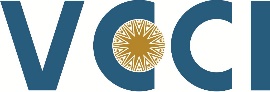 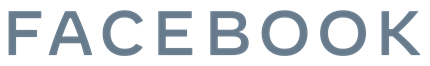 DỰ KIẾN CHƯƠNG TRÌNH DIỄN ĐÀN“CÁC GIẢI PHÁP PHỤC HỒI KINH DOANH TOÀN DIỆN TRONG NỀN KINH TẾ SỐ VÀ TRẠNG THÁI BÌNH THƯỜNG MỚI”Nghệ An, ngày 18/11/2020Thời gianNội dungNgười thực hiện8:00 – 8:30Đăng kí tham dự và nhận quà tặngTham quan các bàn tư vấn  về Marketing trực tuyến Đăng kí tham dự và nhận quà tặngTham quan các bàn tư vấn  về Marketing trực tuyến 8:30 – 8:50Phát biểu khai mạc- Lãnh đạo VCCI- Lãnh đạo UBND tỉnh Nghệ An8:50 – 9:00Facebook vì Việt Nam - Các giải pháp hỗ trợ toàn diện của Facebook tại Việt Nam- Bà Nguyễn Phương Chi – Quản lý Chính sách công Việt Nam, Facebook9:00-9:20Tái cấu trúc doanh nghiệp và nâng cao năng lực cạnh tranh trong trạng thái bình thường mớiĐại diện Viện Nghiên cứu quản lý kinh tế trung ương- MPI9:20 – 9:40Thúc đẩy năng suất và năng lực cho doanh nghiệp dựa trên nền tảng kỹ thuật sốĐại diện Bộ Công Thương9:40 – 9:55Các giải pháp, chính sách phát triển kinh tế của tỉnh Nghệ An để hỗ trợ doanh nghiệp trong trạng thái bình thường mới và ứng dụng công nghệ số.Đại diện Lãnh đạo Sở Kế hoạch Đầu tư tỉnh Nghệ An9:55 – 10:15Thực trạng doanh nghiệp Việt Nam và toàn cầu: tác động từ đại dịch và xu hướng phục hồi toàn diện Ông Ruici Tio, Quản lý Chương trình Chính sách, Facebook khu vực châu Á - Thái Bình Dương10.15-10.20Chụp ảnh lưu niệm10:20 – 10:35Giải lao giữa giờ  Giải lao giữa giờ  10:30 – 12:00Phiên thảo luận:“Các giải pháp phục hồi kinh doanh toàn diện trong nền kinh tế số và trạng thái bình thường mới”Phiên thảo luận tập trung phân tích thực trạng, nhu cầu  của các DN và các đề xuất đưa ra các giải pháp để giúp doanh nghiệp phục hồi, phát triển kinh doanh trong nền kinh tế số và trạng thái bình thường mới:Thực tế triển khai các chính sách hỗ trợ DN, vướng mắc phát sinh và đề xuất các giải phápCơ hội và thách thức cuả doanh nghiệp trong nền kinh tế số; Các giải pháp chuyển đổi số doanh nghiệp nhằm thích ứng và nắm bắt cơ hộiCác giải pháp về tái cấu trúc chi phí và nguồn nhân lực của doanh nghiệp theo phương thức vận hành mới Giải pháp tài chính toàn diện, tạo điều kiện cho DN kết nối mạng lưới chuỗi giá trị để từ đó phát triển kinh doanh và thành công hơn. Chia sẻ kinh nghiệm và bài học thực tế của DN về: Các giải pháp ứng dụng công nghệ số trong quản trị vận hành, và phát triển kinh doanh của doanh nghiệpChiếu Video ClipHỏi - đápChủ trì/ điều phối: VCCIDiễn giả:Viện Nghiên cứu quản lý kinh tế Trung ương- MPIBộ Công thươngÔng Ruici Tio – Quản lý Chương trình Chính sách, Facebook khu vực Châu Á – Thái Bình DươngĐại diện Lãnh đạo Sở khoa học công nghệ.Đại diện Lãnh đạo Sở thông tin và truyền thôngĐại diện ngân hàngĐại diện Hiệp hội doanh nghiệpĐại diện doanh nghiệp12:00 – 13:30Ăn trưa và giao lưu13:30 – 16:00Đào tạo tăng cường kỹ năng số cho doanh nghiệpGiảng viên được Facebook đào tạo16:00Bế mạcVCCI 